作 者 推 荐迈克·奈特（Michael Knight）作者简介：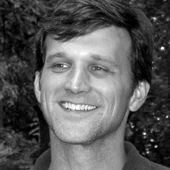 迈克·奈特（Michael Knight）著有小说《打字员》（The Typist）、《占卜棒》（ Divining Rod），短篇小说集《晚安无人》（Goodnight, Nobody）、《缠斗和其他》（Dogfight and Other Stories）和中篇小说《圣诞佳节》（ The Holiday Season）。他的新著《打字员》被赫芬顿邮报（The Huffington Post）、《堪萨斯城星报》（The Kansas City Star）以及其他诸多报纸评为年度最佳小说，并于2011年出现在奥普拉的夏季书单（Oprah’s Summer Reading List）上。他的短篇小说曾发表于《纽约客》（The New Yorker）、《牛津美国》（Oxford American）、《巴黎评论》（Paris Review ）和《南方评论》（ The Southern Review）等杂志期刊，于2004年入编《最佳美国神秘故事》(Best American Mystery Stories)，南部新小说：并被评选为1999年、2003年、2004年和2009年的年度最佳作品。迈克·奈特即将出版的连载故事集《黄昏之地》（Eveningland）（《大西洋月刊》）已能够提前预订，并已于2017年3月推出。奈特在田纳西大学教授创意写作课程，同家人定居在诺克斯维尔。迈克·奈特的获奖情况：*罗伯特·佩恩·沃伦卓越的小说奖，2013年*约翰和芮妮·格里沙姆南方作家新秀，2005年*南方作家联谊会新作奖，1999年*PEN/海明威基金会特别奖，1999年*韩菲尔德基金会小说奖，1996年更多信息，请点击：http：／／michaelknightfiction.com /中文书名：《黄昏之地》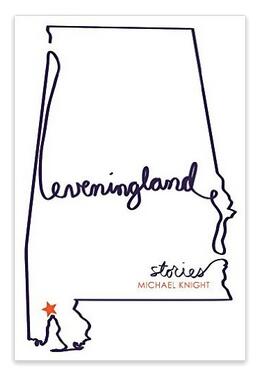 英文书名：EVENINGLAND作    者：Michael Knight出 版 社：Grove/Atlantic代理公司：ANA/Jackie Huang页    数：304页出版时间：2017年3月代理地区：中国大陆、台湾审读资料：电子稿类    型：短篇小说内容简介：“迈克·奈特不仅仅是一位短篇小说巨匠。他了解生活的真正节奏，踏踏实实地展示生活，一如既往地提供丰富的乐趣。”——巴里·汉纳（Barry Hannah）长期以来，迈克尔·奈特被认为是美国虚构类文本形式和基本表达方式大师，他的小说得到安·帕切特（Ann Patchett）、伊丽莎白·吉尔伯特（ Elizabeth Gilbert）、巴里·汉纳（Barry Hannah）和理查德·鲍什 （Richard Bausch）等诸位作家的称赞。如今，他以开创创作生涯的同等方式撰写了《黄昏之地》（EVENINGLAND）一书，讲述了在毁灭性的飓风到来之前的几年里，在“正确的移动家庭”之间出现的系列引人注目的相互关联的故事。 《黄昏之地》追溯了从深水地平线（Deepwater Horizon）漏油事件到“难以形容的满足疑虑”，在处理史诗和个人的故事时，以水晶般的诗意和完美的真实感，捕获了普通生活的其复杂性令我们震惊我们方式。一位有暴力倾向的少女在新年前夜在家里挟持了一名窃贼人质；一对中年夫妇在准备开派对时审视到他们婚姻的错综复杂性；一个悲痛欲绝的房地产大亨买下了岛上的所有财产，却被女儿指责为疯癫。这些故事笔触精准，充满了幽默和悲情，鲜明地挖掘出推动生活前进的潜在欲望和动机。媒体评价：“（迈克尔·奈特是）一流的作家。”                               ——《绅士》（Esquire）“迈克尔·奈特拥有一种罕见的力量，他能赋予故事一种同他笔下人物的脉搏一般真实的生命力，让读者呼吸一滞。”                                                     ——《纽约时报书评》（New York Times Book Review）“他的笔触精湛，蕴含着讽刺幽默和作者文雅风格，他笔下的人物是一个个动人的鲜活形象。” ——波士顿环球报（Boston Globe）“迈克·奈特不仅仅是一位短篇小说巨匠。他了解生活的真正节奏，踏踏实实地展示生活，一如既往地提供丰富的乐趣”                  ——巴里·汉纳（Barry Hannah）“若将一部好作品比作一件好衣服，经久耐用，无缝，并且朴实无华，那么迈克·奈特则是一位好裁缝。”          ——《华盛顿邮报图书世界》（Washington Post Book World）“奈特的才智体现细节中，体现在他呈现给我们的那些美妙的碎片式的瞬间中。”                         —— 《今日美国》（USA Today）“在弗兰纳里·奥康纳（Flannery O’Connor）与尤多拉·韦尔蒂（Eudora Welty）等作家的谱系中……奈特毫无疑问是一位才华横溢、前途无量的作家。”——《旧金山纪事报》（San Francisco Chronicle）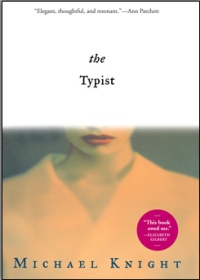 中文书名：《打字员》英文书名：The Typist作    者：Michael Knight出 版 社：Atlantic Monthly Press  代理公司：ANA出版日期：2010年8月页    码：208页审读资料：电子稿类    型：文学2010年《赫芬顿邮报》（Huffington Post）10部最佳著作之一：《美国独立书商》列表图书、牛津美国编辑推荐书目之一“令人想起《英国病人》的风格——缓慢、悲伤、渴望、浪漫。”——苏珊·萨特·雷诺兹（Susan Salter Reynolds）《洛杉矶时报》（Los Angeles Times）内容简介：多年来，迈克·奈特的作品精辟的对话、复杂的人物形象和惊人的语言技巧为他赢得了诸多赞誉，他以《打字员》（The Typist）为题材，以二战后日本早期复兴为背景，精简有力地讲述了一个该时代背景下军人与官僚的故事。弗朗西斯·范·范客利夫（Francis “Van” Vancleave）在1945年参军时，他完全有理由期待能平稳地度过服役期。战争已经接近尾声，而范又具有每分钟打95个字的天赋，这足以让他能够远离战场，在麦克阿瑟（MacArthur）将军东京总部繁忙的办公室里工作。然而，范并不知道成为占领军的第一年对他来说会比加入美国军队更加动荡。先是与一位身陷困境的战斗老兵兼黑市商人同铺，后又被招募来照看麦克阿瑟将军八岁的儿子，他突然陷入了复杂而危险的个人生活中。在东京熙熙攘攘的街道上，范同军妓和共产党员们擦肩而过，面对意想不到的冲突，他努力坚守自己的信念——尤其是面对他年轻的战地新娘传至军营中令人震惊的消息，这一揭露从某种程度上威胁着范，让他始料未及。《打字员》一书的内容朴实而迷人，它描绘了一段不太可能的血缘关系、所犯错位的良好意愿以及通往成年之路上的纷繁复杂的歧路。媒体评价：“引人入胜.……人物刻画犀利，情节跌宕.……说服读者的对熟知事件的怀疑不是一件小事，而奈特做得很出色。—— 约翰·C.·威廉姆斯（John C. Williams，BookPage ）“行文优雅、内容深刻、令人浮想不断，”—— 安·帕切特（Ann Patchett）“这是奈特最出色的作品。毫无瑕疵，句句妥帖，字字珠玑。”——伊丽莎白·吉尔伯特（Elizabeth Gilbert ）“这是貌似一部寻觅良方的精神慢性肺炎症患者的美丽画像.……最奇妙的想象。”——理查德鲍什（Richard Bausch） 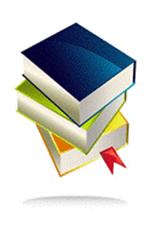 中文书名：《布里亚伍德女子学校里》英文书名：AT BRIARWOOD SCHOOL FOR GIRLS作    者： Michael Knight出 版 社：Grove Atlantic代理公司：ANA/Cindy Zhang页    数：待定出版时间：2019年4月代理地区：中国大陆、台湾审读资料：电子稿类    型：小说内容简介：《纽约时报书评》（The New York Times Book Review）称赞奈特具有“扣人心弦的罕见能力，并把这种能力刻画出似乎与人物的脉搏一样真实而强烈的生命力”。《旧金山纪事报》评论道：“（他）与弗兰纳里·奥康纳（Flannery O’Connor）和尤多拉·韦尔蒂（Eudora Welty）等著名作家比肩……毫无疑问，奈特是一位才华横溢、前途无量的作家。”奈特的最新作品是一部以一所弗吉尼亚乡村寄宿学校为背景的杰出小说。故事发生在1994年，故事围绕系列人物展开：布莱尔伍德女子学校（Briarwood School for Girls）的教职工以及学生，包括一名认为自己能掌控一切的怀孕学生；一位曾在布里亚伍德学校读书的孤独篮球教练；一位刚刚几乎伤命的历史老师；一位独居的剧作家；还有一个同样擅长通过电话或显灵板与住户沟通的货真价实的幽灵。于此同时，迪斯尼公司（Disney）宣布计划在这条路边建立一个新的主题公园，一个正好位于这个国家历史最丰富的地区之一的“有技术色彩的美国历史模拟器”。如果发展到位，这座公园将会彻底改变弗吉尼亚威廉王子郡（Prince William）的特点，同时会对学校有不可预见的后果。当主题公园的威胁开始蔓延到布莱尔伍德的教职员工和学生的生活时，不可告人的秘密浮出水面，预料之外的联盟逐渐形成了。媒体评价：“《布里亚伍德女子学校里》中展现了一群令人难忘的角色，她们努力回答有关历史和幸福，以及关于我们对彼此和我们自己的责任等问题。这是一部杰出的大师新作。”——《南方腹地杂志》（Deep South Magazine）谢谢您的阅读！请将回馈信息发至：张滢（Cindy Zhang）安德鲁﹒纳伯格联合国际有限公司北京代表处北京市海淀区中关村大街甲59号中国人民大学文化大厦1705室, 邮编：100872电话：010-82504506传真：010-82504200Email: cindy@nurnberg.com.cn网址：www.nurnberg.com.cn微博：http://weibo.com/nurnberg豆瓣小站：http://site.douban.com/110577/微信订阅号：ANABJ2002